Directions: In the chart below, fill in the number of each color that your bag of M&M’s contains. Then answer the following questions.What is the ratio of red to orange?What is the ratio of yellow to green?What is the ratio of blue to the total number of M&M’s?What is the ratio of the total number of M&M’s to brown?Suppose you had another bag of M&M’s that contained twice the amount of M&M’s you have in this bag. How many green M&M’s would it need to have in order for you to have the same proportion of that color?Suppose you had yet another bag of M&M’s that contained 100 M&M’s! How many orange M&M’s would it need to have in order for you have the same proportion of that color?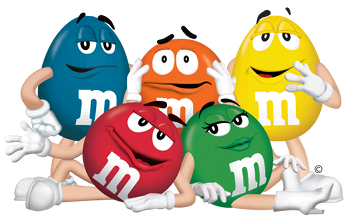 Have each person eat three M&M’s of any color. What is the ratio of yellow to the total?What is the ratio of the total to red?What is the ratio of blue to brown?ColorQuantityBlueGreenOrangeBrownRedYellowTOTAL